City of EdinburghHigher Spanish ListeningContext: Learning 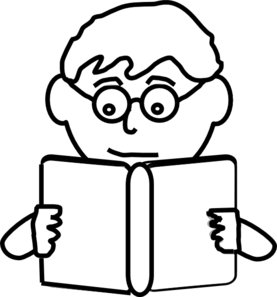 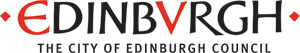 LearningLearning in ContextÓscar y Melania hablan de los cursos que hacen				page 3Bea y Jorge hablan sobre las técnicas de estudio				page 8Pablo habla de sus estudios							page 12El instituto de Laura								page 16EducationRoddy cuenta por qué ha decidido estudiar español				page 21Rebecca habla de sus planes							page 25Carlos y Noemí hablan sobre lo que quieren estudiar			page 29Listen to Óscar and Melania speaking about their studies.Óscar: ¡Hola Melania! ¿Qué tal estás? ¿Cómo preparas el verano?Melania: ¡Hola Óscar! Muy bien, voy a ir a la playa con mis padres todo el mes de agosto. Tenemos un apartamento en Mallorca al que vamos al menos tres veces al año.Óscar: ¿Sí? ¡Qué guay! A ver si me invitas a que vaya con vosotros un verano, nunca he estado en Mallorca.Melania: Este año he decidido hacer clases de alemán mientras esté allí, así que me he apuntado a un curso intensivo. Hay muchos alemanes en Mallorca y podría practicar con ellos durante las vacaciones. Además, mis padres suelen alquilar el piso a alemanes y a ingleses todos los años, y nos ahorraríamos el dinero de la agencia si yo misma hablara con ellos directamente.Óscar: ¿Sabes que yo hablo alemán? Diles a tus padres que estaré encantado de ayudarles este año si quieren. ¿Y entonces? ¿Tienen Instituto Goethe en Mallorca? ¿Dónde vas a aprender alemán?Melania: Tienen una delegación del Instituto Goethe, es una academia privada que utiliza un método que consiste fundamentalmente en hablar. Obviamente, tienes que aprender gramática pero no es la típica clase en la que tienes que escribir mucho y memorizar muchas cosas en tu casa. Este tipo de enseñanza se basa en ir a clase, hablar y repetir mucho y después educar el oído en casa. Óscar: No estoy seguro de entender a lo que te refieres.Melania: Bueno, te explico, te dan una copia del curso en CD. Yo soy una estudiante que aprende escuchando y este es sin duda el mejor método para mí. Practicamos en clase con el profesor y posteriormente en casa me  pongo el CD una y otra vez. Aprendes lo que te entra por los oídos a base de repetirlo.Óscar: Interesante… yo prefiero tomar notas en clase y hacerme mis propios esquemas y mapas conceptuales. Melania: Sí… y ese es el plan para este verano.Óscar: Me parece estupendo. Si quieres que te ayude a mejorar tu expresión oral, dímelo. Estaré encantado de ayudarte.Melania: Muchas gracias Óscar, eres un sol.Óscar: No hay de qué. Por cierto, ¿quieres que vayamos a las reuniones de la comunidad alemana? Se reúnen todos los jueves de las 19h a las 21h en la Cafetería Flamingo.Melania: Sí, me parece una idea estupenda. Hoy es jueves, ¿verdad? ¿Tienes planes o te apetece que vayamos?Óscar: Claro que vamos, hace unas cuantas semanas que no me dejo ver por ahí. Si te parece, vamos a cenar al mejicano que hay al lado después de la reunión.Melania: ¡Qué bien! ¿Hay gente que no sabe nada de alemán? ¡Qué vergüenza si soy yo la única que no sabe decir nada!Óscar: Sí, sí, organizan las mesas por niveles: principiante, básico, intermedio, alto, avanzado… ¡No tendrás problema!Melania: ¡Estupendo! Vamos al parque a hacer tiempo hasta las 19h entonces.Óscar: De acuerdo.Listen to the conversation between Óscar and Melania and answer the questions below in English.A.1.  Where is Melania going this summer?  							(2)2. Why is Melania going to German classes?  Give details.				(2)3.  How does Melania describe how German is taught in the school?			(2)4.  What does Óscar do to help her learn best?						(2)5. When do the German community meetings take place?				(1)6.  How do they organise their meetings?	 Give details					(2)B.Are the following statements True or False?Melania and her family go to Mallorca at least four times a year.Melania is a kinaesthetic learner.She uses a CD to help her learn German.Óscar is going to help her with her pronunciation.C.Find the English for: Nunca he estado en Mallorca Mis padres suelen alquilar¡Qué vergüenza si soy yo la única…!Hacer tiempo hasta las 19hD.Consider the conversation as a whole, and choose the correct statement.ANSWERSListen to the conversation between Óscar and Melania and answer the questions below in English.A.1.  Where is Melania going this summer?  							(2)She’s going to spend the summer at the beach with her parents.For the whole of August.They have an apartment there.2. Why is Melania going to German classes?  Give details.				(2)There are a lot of German people there so she will be able to practice her German.Her parents rent out their apartment to German and English people every year.They will save the money that they spend on the agency if she talks to them directly.3.  How does Melania describe how German is taught in the school?It uses a method that is based on talking.You have to learn grammar but it you don’t need to write a lot and memorise things at home.You go to class, talk and repeat a lot and educating your ear at home.4.  What does Óscar do to help him learn best?						(2)He takes notesMakes his own summaries/plans and mind maps5. When do the German community meetings take place?			(1)Every Thursday from 7 - 96.  How do they organise their meetings?	 Give details				(2)They organise the tables by levels Beginner, basic, intermediate, high and advanced.  (At least 2 to get the mark)B.Are the following statements True or False?1.  Melania and her family go to Mallorca at least four times a year.  False2.  Melania is a kinaesthetic learner.  False3. She uses a CD to help her learn German.  True4. Óscar is going to help her with her pronunciation. TrueC.Find the English for:1.   Nunca he estado en Mallorca  -  I have never been to Mallorca.2.   Mis padres suelen alquilar  - My parents normally hire3.  ¡Qué vergüenza si soy yo la única…!  - How embarrassing if I am the only one…!4.  Hacer tiempo hasta las 19h – To waste/kill time until 7pm.D.Consider the conversation as a whole, and choose the correct statement.Listen to Bea and Jorge speaking about the study techniques they find most useful.Bea: ¡Hola Jorge! ¿Qué tal estás? ¿Cómo llevas el examen de historia que tenemos el jueves?Jorge: ¡Hola Bea! Creo que lo llevo bien, he estado toda la semana estudiando. Primero subrayé la información más importante del libro; luego, me hice mis propios apuntes y ahora estoy haciendo esquemas con colores. Bea: ¿Sí? A mí me resulta muy difícil hacer esquemas; yo me estoy preparado el examen de una forma totalmente diferente. La semana pasada estuve viendo todos los documentales que hay sobre esta época y esta semana, me estoy grabando a mí misma y escuchando la grabación sin parar.Jorge: ¡Jajaja! ¿De verdad? ¿Te grabas y te escuchas a ti misma?Bea: Sí, y no entiendo por qué te ríes, es un método estupendo. Es mucho más fácil acordarse si lo escuchas una y otra vez, es… mmmhhh… ¡como aprenderse una canción de memoria!Jorge: Bueno, si tú lo dices… a mí me parecería rarísimo escucharme a mí mismo todo el día ¡sentiría incluso vergüenza!Bea: A mí los esquemas y subrayar y todo eso… no me funciona. Soy incapaz de memorizar lo que leo es… mmmhhh… ¡como si no lo entendiera!Jorge: ¿De verdad? Yo en cambio no encontraría ningún beneficio en grabarme a mí mismo e intentar aprender de memoria lo que escucho, ¡creo que me distraería  el sonido de mi propia voz!Bea: Pues para mí este es el mejor método de estudio, cuando empecé 3º de la Educación Secundaria Obligatoria —de la E.S.O. — el orientador del instituto me hizo un test y me dijo que yo soy una persona auditiva. Después de hacer el test me dio ideas sobre las técnicas de estudio que a los alumnos auditivos les resultan más útiles y por eso lo hago.Jorge: ¡Sí! Yo también hice ese test y proceso la información de manera visual. También me aconsejaron sobre la mejor manera de estudiar y por eso subrayo los apuntes que nos dan, tomo notas y siempre utilizo muchos colores. Tenemos suerte de que en nuestro instituto nos ofrezcan tanto apoyo, ¿no crees?Bea: Sí, estoy de acuerdo. Bueno Jorge, creo que es hora de irse a casa a seguir estudiando.Jorge: ¡Desde luego que sí! ¡Suerte con el estudio hoy!Bea: Igualmente ¡Adiós!Jorge: ¡Adiós!Listen to the conversation between Bea and Jorge and answer the questions below in English.A.1.  What did Jorge do to prepare for his exam?						(2)2.  What does Bea do to prepare for exams?						(1)3.  What is not useful to her when studying?  Why?					(2)4.  Why would Bea’s learning style not be helpful to Jorge?				(1)5.  What type of learner is Jorge?								(1)6.  How did they find out their individual learning styles?				(1)B.Read the statements below and decide whether they are True or False.They had a history exam on Friday.Bea says listening to a recording is like learning a song.They were both given study techniques to suit their learning style. Jorge doesn’t think that his school has been very supportive.C.Find the English for: Llevo toda la semana estudiandoA mí me resulta muy difícilMás útilesApoyoD.Consider the conversation as a whole, and choose the correct statement.ANSWERSListen to the conversation between Bea and Jorge and answer the questions below in English.A.1.  What did Jorge do to prepare for his exam?						(2)He spent the whole week studying.He underlined the most important information.He made/wrote/ his own notes.2.  What does Bea do to prepare for exams?						(1)She watches documentaries.She records herself and listens to the recording.3.  What is not useful to her when studying?  Why?					(2)Using summaries or underlining because she cannot memorise what she reads.4.  Why would Bea’s learning style not be helpful to Jorge?				(1)He would be distracted/ embarrassed by his own voice5.  What type of learner is Jorge?								(1)Visual.6.  How did they find out their individual learning styles?				(1)They were both tested at school.B.Read the statements below and decide whether they are True or False.1.  They had a history exam on Friday.  False2.  Bea says listening to a recording is like learning a song.  True3.  They were both given study techniques to suit their learning style.  True4.   Jorge doesn’t think that his school has been very supportive. FalseC.Find the English for:1.   Llevo toda la semana estudiando – I spent the whole week studying.2.  A mí me resulta muy difícil – I find it very difficult.3.  Más útiles – Most useful4.  Apoyo - SupportD.Consider the conversation as a whole, and choose the correct statement.
Listen to Pablo speaking about his struggle to pass his exams.Soy Pablo y acabo de enterarme de que voy a tener que repetir 4º de la Educación Secundaria Obligatoria (E.S.O.).No entiendo lo que explican los profesores en clase, tengo problemas para seguir la lección y lo paso fatal cuando me hacen preguntas delante del resto de la clase. Es una sensación horrible… es como si lo que veo en la pizarra estuviera escrito en chino… es… como si el profesor hablara en chino… ¡No me entero absolutamente de nada!Me han hecho varios estudios en el instituto, me han hecho el test de inteligencia para saber cuál es mi coeficiente intelectual y también he visto a un psicólogo educativo en el hospital. Los resultados dicen que no tengo ningún problema, ¡vamos que no soy tonto! Lo único que me pasa es que soy un estudiante kinestésico y por eso soy víctima del fracaso escolar. Yo no encuentro útil estudiar con esquemas, coger apuntes, hacer resúmenes ni ver fotografías e imágenes… tampoco me sirve de nada que me presenten la información en formato de audio… ¡Si hasta he probado a grabar a mis profesores y escuchar la clase luego en mi casa y nada de nada!A los profesores les resulta difícil explicarme las cosas de manera que yo las pueda entender así que la buena noticia es que van a ponerme un profesor de apoyo para mí solo el año que viene. Al parecer es un profesor que tiene mucha experiencia ayudando a alumnos kinestésicos y también tiene mucha imaginación. Me han dicho que es muy importante que pueda moverme mientras aprendo, que pueda hacer ruido y tocarlo todo. El profesor de física y química me va a dejar que haga todos los experimentos que yo quiera en el laboratorio para que me resulte más fácil… Espero que mis compañeros no tengan envidia de que tenga el profesor de apoyo y de que me permitan moverme por el aula, levantarme y salir al pasillo, etc.Espero también que haya algún otro alumno en la clase que aprenda con este método para no sentirme solo. Todo sería mucho más fácil para mí si hubiera más estudiantes en mi situación. AnswersA.Listen carefully and answer the questions below in English:1.   What has Pablo just found out?							(1)He needs to repeat the last/a year.2.  What does he say about his classes?						(2)He does not understand what the teachers are telling him.He has problems following the lessons.He can’t answer questions in front of the class.3.   What have they done in school to help him?					(1)He has done an intelligence test.He has seen an educational psychologist.4.   What does not help him in his learning?						(2)Studying with…Taking notes.Making summaries.Looking at photos or images.Listening to recordings of his teacher5.   What support will he be given next year?						(2)He’s going to get a support teacher who will work with him.He has a lot of experience helping kinaesthetic learners.He has a lot of imagination.6.  What is important for kinaesthetic learners to do to help them learn?		(2)To move about.To make noise.To touch.7.   Mention any two things that he hopes for next year.				(2)His classmates don’t become jealous because he has the support teacher.His classmates don’t become jealous because he is allowed to move about the room/get up and go in the corridor.That there is another pupil who needs to learn this way so that he doesn’t feel alone.B.Read the sentences below and decide whether they are True or False:He learns best by listening. FalseThe tests carried out by his school showed that he doesn’t have a problem. TrueIt’s difficult for teachers to explain things to him in a way that he will understand. TrueHis Biology and Chemistry teacher is going to let him do all of the experiments that he wants. TrueC.Find the English for: Es como si el profesor hablara chino Teacher sounds like Greek to me.A los profesores les resulta difícil The teachers find it difficult. Me han dicho que es muy importante They have told me it is very important.Todo sería mucho más fácil para mí si hubiera más estudiantes en mi situación. Everything will be much easier for me if there are more students in my situation.D.Now consider the monologue as a whole and choose the correct statement below:Listen to Eric speaking with his Mum about Laura’s secondary school.Eric: Ayer estuve hablando con Laura sobre su instituto y las actividades extraescolares que hace.Madre: ¿Ah sí? ¿Y qué te ha parecido lo que te ha dicho? Eric: Me ha parecido genial, hacen karate, fútbol, baloncesto, atletismo, baile, dibujo artístico, gimnasia rítmica y patinaje, pero bueno, la verdad es que aunque se lo pasa muy bien  cuando participa en las actividades extraescolares que organiza el colegio, y durante los descansos porque tiene muchos amigos, se queja mucho de que en su clase hay varios alumnos conflictivos.Madre: ¿A qué te refieres con “alumnos conflictivos”?Eric: Son estudiantes que no quieren aprender; no dejan a los profesores dar clase y hacen bullying a algunos compañeros. A veces, pegan a sus compañeros de clase en el patio y también se burlan de ellos, les insultan delante de todo el mundo.Madre: ¿Y qué hace el profesor con estos alumnos?Eric: Laura dice que todos los profesores los echan fuera de clase; siempre están castigados, les hacen partes y mandan cartas a sus casas pero, aún así, no mejoran su comportamiento. Madre: ¿Y el equipo de dirección? ¿No intervienen el director y el jefe de estudios?Eric: Claro que sí, llaman a los padres a menudo para que vayan a la escuela a hablar sobre sus hijos y también les castigan después del instituto y hablan mucho con ellos pero no sirve de nada. Madre: ¿Eso te lo ha dicho Laura?Eric: Sí, dice que algunos de ellos están en el instituto esperando a cumplir los dieciséis años para dejar de estudiar y ponerse a trabajar. Madre: Es una pena que mientras esperan cumplir los dieciséis años para dejar de estudiar hagan la vida imposible a sus compañeros. En fin… creo que en realidad querías hablar de las actividades extraescolares que hace tu amiga ¿no?Eric: Sí, me encantaría unirme al equipo de baloncesto pero no sé si va a ser posible porque creo que solo pueden apuntarse al equipo los estudiantes que van al instituto. Madre: ¿Le has pedido a Laura que lo pregunte?Eric: Sí, espero su respuesta mañana cuando salga del instituto; me encantaría jugar al baloncesto con los compañeros de la clase de Laura.Madre: Espero que el director esté de acuerdo en que te unas al equipo; si no, yo misma hablaré con él y le pediré que haga una excepción.Eric: Gracias mamá, te lo agradezco muchísimo.Listen carefully to the conversation between Eric and his Mum about his friend Laura’s school and answer the questions below in English:A. What activities do they do at Laura’s school? Mention three things		(1)What does Laura say about some of the pupils in her class?			(4)What do the teachers do with these pupils?					(2)What does the Head Master do?							(2)What are these pupils waiting to do?						(1)B.Read the statements and decide whether they are True or False.Eric says that his friend Laura does not enjoy the extracurricular activities.Pupils behave better after teachers have sent letters home.These pupils make life difficult for their classmates.Eric’s Mum is going to phone the Head Teacher to ask that Eric can join the football team.C.Find the English for: se lo pasa muy bienno quieren aprenderno sirve de nadadejar de estudiar y ponerse a trabajarD.Consider the conversation as a whole, and choose the correct statement.ANSWERSListen carefully to the conversation between Eric and his Mum about his friend Laura’s school and answer the questions below in English:A. What activities do they do at Laura’s school? Mention three things		(1)Karate, football, basketball, athletics, dance, (rhythmic) gymnastics, skating.  What does Laura say about some of the pupils in her class?			(4)	There are many of difficult/troublesome pupils.They bully other pupils.They won’t let the teacher teach.They sometimes hit their classmates in the playground.They make fun of their classmates.They insult their classmates in front of everyone. What do the teachers do with these pupils?					(2)They throw them out of class.They are always punishedThey write referrals/record their behaviourThey send letters home. What does the Head Master do?							(2)He calls the parents to ask them to come to school to talk about their child.He punishes them after school.He talks to them. What are these pupils waiting to do?						(1)To turn 16 and go leave school to go to work.B.Read the statements and decide whether they are True or False.Eric says that his friend Laura does not enjoy the extracurricular activities. FalsePupils behave better after teachers have sent letters home. FalseThese pupils make life difficult for their classmates. TrueEric’s Mum is going to phone the Head Teacher to ask that Eric can join the football team. FalseC.Find the English for:  se lo pasa muy bien  - she has a good timeno quieren aprender – they don’t want to learnno sirve de nada – it’s pointlessdejar de estudiar y ponerse a trabajar – to give up studying and start workingD.Consider the conversation as a whole, and choose the correct statement.Listen to Roddy speaking about why he decided to study Spanish after he has retired.Me llamo Roddy y tengo sesenta años. Este año me he apuntado al programa de educación para adultos que ofrece el ayuntamiento de mi ciudad. Hace muchos años que dejé de estudiar y creo que ya es hora de volver a hacerlo. El médico me ha dicho que estudiar idiomas es muy bueno para las personas de mi edad. Aprender un idioma te ayuda a mantener y mejorar tu habilidad mental. Si aprendes  una palabra nueva al día ayuda a tu cerebro a aumentar tu capacidad de análisis, memoria y aprendizaje. Cuando era más joven aprendí latín y un poco de francés. Supongo que aprender español no me resultará demasiado difícil. La clase de español es de 19h a 21h los lunes, miércoles y viernes. Sé que 6 horas a la semana no es suficiente para dominar un idioma así que tendré que estudiar mucho por mi cuenta en casa.También tengo un motivo de peso para aprender español y es que la prometida de mi hijo Colin es colombiana. Se llama Claudia y habla inglés muy bien pero su familia solo habla español. Mi hijo está ahora en Colombia con la familia de ella pasando el verano. Colin es un auténtico enamorado de todo lo latino y habla español muy bien, con soltura: no tiene problemas para comunicarse en absoluto. Al año que viene me gustaría ayudar con los preparativos de la boda, tengo todo un año para aprender un español básico que me permita comunicarme. El viaje a Colombia es un viaje largo y me gustaría aprovechar esta oportunidad para pasar varios meses en América del Sur y visitar otros países. ¡Sería perfecto si pudiera hacer este viaje y practicar el español! Listen carefully to what Roddy has to say about returning to education and answer the questions below in English.A. What is being offered this year by the city council?				(1)What has the doctor told him about learning languages?				(3)When do these classes take place?							(2)  Why does he want to learn Spanish?						(1)What does he say about his son?							(3)What would he like to do next year?						(2)B.Read the sentences below and decide whether they are True or False. He learned Latin and French when he was younger.Six hours a week is enough to learn a language.Claudia’s family speak a little English.He has a year to become fluent in Spanish.					(4)C.Find the English for:Es hora de volver a hacerlo.Aprender español no me resultará demasiado difícil.Tendré que estudiar mucho por mi cuenta en casa.¡Sería perfecto si pudiera hacer este viaje en español!				(4)D.Now consider the monologue as a whole and choose the correct statement below: 	(1)AnswersListen carefully to what Roddy has to say about returning to education and answer the questions below in English.A. What is being offered this year by the city council?				(1)An adult education programme.What has the doctor told him about learning languages?				(3)It’s good for people of his age.It helps you to maintain and improve your mental ability.Learning a word a day increases your capacity of analysis/memory and learning. When do these classes take place?							(2)7-9Monday, Wednesday and Friday.  Why does he want to learn Spanish?						(1)His son’s fiancée is Colombian.	   What does he say about his son?							(3)He is in Colombia spending the summer with his fiancée’s family.He is passionate about anything latino.He speaks Spanish well/fluently.He doesn’t have any problems in communicating at all. What would he like to do next year?						(2)Help with the preparations for the wedding.To spend a few months in South America to visit other countries.B.Read the sentences below and decide whether they are True or False. He learned Latin and French when he was younger.  TrueSix hours a week is enough to learn a language.  FalseClaudia’s family speak a little English.  FalseHe has a year to become fully fluent in Spanish.  FalseC. Find the English for: Es hora de volver a hacerlo.  Now is the time to go back and do it. Aprender español no me resultará demasiado difícil.  Learning Spanish will not be too difficult for me. Tendré que estudiar mucho por mi cuenta en casa. I will have to study a lot by myself at home. ¡Sería perfecto si pudiera hacer este viaje en español! It would be perfect if I could do this trip in Spanish.D.Now consider the monologue as a whole and choose the correct statement below:Rebecca just finished her 6th year and talks about her experience studying in a Spanish secondary school and her future plans.Cuando terminé el cuarto año de secundaria obtuve la titulación escocesa de National 5 y me propusieron ir a estudiar a España para hacer los cursos equivalentes a Higher y Advanced Higher.Me mudé a Alcalá de Henares, un pueblo que está a unos 35 km de Madrid. Allí vivía con una familia española y asistía al instituto como el resto de los adolescentes españoles. Me encantó la experiencia; ahora tengo una familia española a la que quiero muchísimo. En España estudié primero de bachillerato, que es como nuestro Higher, y segundo de bachillerato, que es como nuestro Advanced Higher. Saqué muy buenas notas y como veis, mi nivel de español mejoró muchísimo, ¡ahora entiendo lo importante que es la inmersión lingüística para tener un buen dominio del idioma! Al terminar el instituto en España, igual que sucede en Escocia, mis profesores me preguntaron qué es lo que quería hacer, si mis planes eran volver a casa o si por el contrario quería ir a la universidad en España.Pensé mucho sobre lo que quería hacer; aunque mi experiencia en España fue muy positiva, tenía claro que no quería pasar otros cuatro años lejos de mi casa, de mi familia y de mis amigos. Por otro lado, hay muchos sitios de España que quiero visitar, así que he decidido tomarme un año sabático.Voy a viajar por el país durante un año. El año sabático en España me servirá para mejorar mi nivel de español todavía más y después volveré a Escocia y estudiaré filología hispánica en la universidad. En España hay mucha demanda de profesores de inglés así que voy a trabajar de profesora de inglés en un campamento de verano para niños y utilizaré mi salario para viajar por todo el país. Creo que tendré más posibilidades de estudiar en la universidad escocesa de mi elección porque tengo muy buen nivel de español y además, después de este año sabático, también tendré algo de experiencia laboral. Listen to what Rebecca has to say about choosing where and what to study and answer the questions below in English. What did Rebecca do after S4?							(2)What has she learned from her experience?					(1)Why does she want to return home to go to University?				(1)Why has she decided to take a gap year?						(2)What will she do during her gap year?Write down any two advantages does she think that her gap year will give her when she returns?									(2)B.Decide whether the statements are True or False. She loved her experience in Spain.She didn’t get very good grades in her exams in Spain.She is going to study English at University.There is a lot of demand for English teachers in Spain.				(4)C.Find the English for: Mi nivel de español mejoró muchísimoPensé mucho sobre lo que quería hacerMe servirá para mejorar…Tendré algo de experiencia laboral.						(4)D.Now consider the monologue as a whole and choose the correct statement below:	(1)AnswersA. Listen to what Rebecca has to say about choosing where and what to study and answer the questions below in English.1.  What did Rebecca do after S4?							(2)She moved to a town 35 kilometres from Madrid.She lived with a Spanish family.She went to school.2.  What has she learned from her experience?					(1)Language immersion is important in order to master a language.3.  Why does she want to return home to go to University?				(1)She does not want spend four years away from her home, family and friends.4. Why has she decided to take a gap year?						(2)There are lots of places in Spain that she wants to see.It will allow her to improve her level of Spanish even more.5.  What will she do during her gap year?She will teach English in a summer camp.She will travel around the country.6.  Write down any two advantages does she think that her gap year will give her when she returns?									(2)There are more possibilities of her studying in the University of her choice.She has a very good level of Spanish.She has work experience.B.Decide whether the statements are True or False.1.   She loved her experience in Spain.  True2.  She didn’t get very good grades in her exams in Spain.  False3.  She is going to study English at University. False4.  There is a lot of demand for English teachers in Spain.  TrueC.Find the English for:1.   Mi nivel de español mejoró muchísimo.  My level of Spanish improved greatly.2.  Pensé mucho sobre lo que quería hacer I thought a lot about what I wanted to do.3.  Me servirá para mejorar…  It will enable me to improve…4.  Tendré algo de experiencia laboral.  I will have some work experience.D.Now consider the monologue as a whole and choose the correct statement below:Listen to Carlos and Noemí talking about what they would like to study next year.Carlos: ¡Hola Noemí! ¿Qué tal estás? ¿Qué planes tienes para el futuro? ¿Ya sabes lo que vas a hacer? Yo, la verdad, ¡estoy hecho un auténtico lío!Noemí: ¡Pues ya somos dos! Tengo claro que quiero hacer ilustración pero no sé si quiero estudiar en la universidad o hacer un ciclo formativo.Carlos: ¿Te gustaría hacer un ciclo formativo de grado medio o de grado superior?Noemí: Como estoy haciendo el bachiller de artes, puedo acceder directamente a un ciclo formativo de grado superior. La gran pregunta es si quiero hacer el grado formativo o si prefiero hacer la selectividad e ir a la universidad.Carlos: ¡Menuda decisión! Claro, si decides hacer la selectividad e ir a la universidad, tendrás que irte de Zaragoza.Noemí: Lo sé y eso me preocupa un poco. Además de tener que estudiar para la selectividad, tengo que elegir una universidad en la que se pueda estudiar la carrera de bellas artes y el máster en ilustración para poder especializarme.Carlos: ¿Entonces irás a estudiar a Madrid o a Barcelona?Noemí: Sí, esas son las dos únicas opciones: ir a Madrid o ir a Barcelona.Carlos: ¡Vaya dos opciones, Noemí! A mí me encantaría mudarme a una ciudad más grande en la que nadie te conoce y hay muchas cosas que hacer.Noemí: A mí eso no me gusta, yo prefiero estar rodeada de mis amigos y de mi familia. Echaría mucho de menos a mi perro si me fuera a otra ciudad y tampoco podría venir a casa todos los fines de semana porque los billetes son muy caros.Carlos: Yo, en cambio, me muero de ganas de descubrir sitios nuevos y de conocer a gente.Noemí: En mi caso, probablemente lo mejor será quedarme en Zaragoza y hacer el ciclo formativo de grado superior, matricularme en la Escuela de Artes y Oficios y seguir cerca de los míos… no cambiar de aires.Carlos: Bueno Noemí, parece que de momento lo tienes bastante claro ¡me alegro por ti! ¿Vamos a tomar un refresco al bar nuevo?Noemí: Me parece una idea estupenda, todavía no he ido.Carlos: Vamos entonces.GlossaryCiclo formativo de grado medio: Vocational Education and Training (VET)Ciclo formativo de grado superior: Certificate of Higher Education (HNC)Listen to the conversation between Noemí and Carlos and answer the questions below in English.A.1.  What does Noemí want to study?							(1)2.  What two options does she have for the future?					(1)3.  What worries her?									(2)4.  According to Carlos what are the advantages of moving to a big city?		(2)5.  Why wouldn’t Noemí like to go to a big city?						(2)6.  What does Noemí decide to do?								(1)B.Read the statements and decide whether the statements are True or False:Carlos knows what he is going to do in the future.Noemí can go directly to college because she graduated in art from high school.Carlos would love to discover new places.Noemí prefers to stay in her home town.C.Find the English for:Tengo claro que quiero hacer prefiero estar rodeada de mis amigosme muero de ganas deno cambiar de airesD.Consider the conversation as a whole, and choose the correct statement.ANSWERSListen to the conversation between Noemí and Carlos and answer the questions below in English.A.1.  What does Noemí want study?							(1)Illustration2.  What two options does she have for the future?				(1)To do entrance exams for university or go to college to do further training/ vocational courses.3.  What worries her?								(2)Having to study for the entrance examchoosing a university where she can do her degree in Fine Arts and a Masters in illustration 4.  According to Carlos what are the advantages of moving to a big city?		(2)Nobody knows you.There are lots of things to do.5.  Why wouldn’t Noemí like to go to a big city?						(2)She prefers to be surrounded by friends and family.She would miss her dog.She wouldn’t be able to come home every weekend because the tickets are very expensive.6.  What does Noemí decide to do?								(1)To enrol in the School of Arts and Crafts in ZaragozaB.Read the statements and decide whether the statements are True or False: Carlos knows what he is going to do in the future.  FalseNoemí can go directly to college because she graduated in art from high school. TrueCarlos would love to discover new places.  TrueNoemí prefers to stay in her home town.  TrueC.Find the English for:Tengo claro que quiero hacer I know what I want to doPrefiero estar rodeada de mis amigos  I prefer to be surrounded by my friends.Me muero de ganas de  I’m dying to/ I can’t wait/I’m looking forward to…No cambiar de aires No / not a change of scenery/environmentD.Consider the conversation as a whole, and choose the correct statement.ContextLearningTopicLifelong learningSkillListening Conversation - Dialogue	TitleÓscar y Melania hablan de los cursos que hacenMelania is proactive in learning German by choosing classes which suit her learning style.Melania does not know how she learns best.The German classes do not suit her learning style.Melania is proactive in learning German by choosing classes which suit her learning style.Melania does not know how she learns best.The German classes do not suit her learning style.ContextLearningTopicStudy techniquesSkillListening Conversation - Dialogue	TitleBea y Jorge hablan sobre técnicas de estudioBea and Jorge are visual learners.Bea and Jorge are kinaesthetic learners.Bea and Jorge study to suit their learning style.Bea and Jorge are visual learners.Bea and Jorge are kinaesthetic learners.Bea and Jorge study to suit their learning style.ContextLearningTopicLearning Styles – Visual, Auditory or Kinaesthetic Learner?SkillListening Conversation - MonologueTitlePablo habla de sus estudiosPablo does not think the school has done enough to meet his needs. Pablo thinks that the school has done enough to meet his needs.Pablo thinks that this situation could have been avoided.ContextLearningTopicSchool lifeSkillListening Conversation - DialogueTitleEl instituto de LauraDiscipline is something that is not being addressed.Discipline is something that is being addressed with great success.Discipline is something that is being addressed without great success.Discipline is something that is not being addressed.Discipline is something that is being addressed with great success.Discipline is something that is being addressed without great success.ContextLearning TopicLifelong learningSkillListening Conversation - MonologueTitleRoddy cuenta por qué ha decidido estudiar españolRoddy is not prepared to do any additional learning at home.Roddy is unrealistic about how much Spanish he will learn in a year.Roddy is motivated to learn basic Spanish to get by.Roddy is not prepared to do any additional learning at home.Roddy is unrealistic about how much Spanish he will learn in a year.Roddy is motivated to learn basic Spanish to get by.ContextLearning TopicFurther and Higher Education – Choosing what and where to studySkillListening Conversation - MonologueTitleRebecca habla de sus planesRebecca wants to continue studying Spanish after her year out in Spain. Rebecca wants to continue studying Spanish after her year out in Scotland.Rebecca wants to teach English after her year out in Spain.Rebecca wants to continue studying Spanish after her year out in Spain. Rebecca wants to continue studying Spanish after her year out in Scotland.Rebecca wants to teach English after her year out in Spain.ContextLearning TopicFurther and Higher Education – choosing what and where to studySkillListening Conversation - Dialogue	TitleCarlos y Noemí hablan sobre lo que quieren estudiarNoemí wants to study in Barcelona.Noemí knows what she wants to study in the future but is unsure of where she will study.Noemí knows what she wants to study in the future and she wants to stay at home.Noemí wants to study in Barcelona.Noemí knows what she wants to study in the future but is unsure of where she will study.Noemí knows what she wants to study in the future and she wants to stay at home.